Тема: Зубчатая передача.Тип занятия: занятие изучения и первичного закрепления нового материала.Вид занятия: комбинированныйЦель: изучение зубчатой передачи, конструирование простого механизма «зубчатая передача движения» и использование его в конструкции.Задачи:Формировать умение анализировать, рассуждать и ставить эксперименты.Способствовать развитию навыков конструирования, развитие пространственного и логического мышления, мелкой моторики рук.Влиять на формирование коммуникативных навыков у учащихся.Воспитывать трудолюбие и аккуратность в работе по средствам конструктора Lego.Возрастная категория: 2-3 классПланируемые результаты:развить познавательные умения и навыки учащихся;освоить понятия: шестерня, зубчатое колесо, зубчатая передача, передаточное число;собрать и испытать модель;Умения, характеризующие достижения этого результата:формирование практических навыков конструирования моделей с применением зубчатой передачи;подготовка и проведение демонстрации модели;умение выделять путь решения в зависимости от поставленной задачи;Методы обучения:  объяснительно-иллюстративный, наглядный, частично-поисковый, исследовательскийФормы организации обучения: фронтальная, групповая.Оборудование: конструктор Lego Mindstorms NXT – 5 шт, компьютеры с программным обеспечением NXT-G – 5 штук.Время занятия: 75 минутХод занятия:Организационная частьСлайд 2Посмотрите внимательно на экранОсновная часть (перед детьми стоят наборы Lego)Скажите, пожалуйста, у нас с вами есть в наборах такая деталь? Найдите ее и покажите мне. Какой формы эта деталь? (Круглой)На самом деле эта деталь называется – колесо. Но оно не простое, чем это колесо отличается от обычного колеса? (зубчиками). Поэтому это колесо мы назовем «зубчатое колесо» или второе название шестерёнка.У этого зубчатого колеса есть друзья, которые очень похожи на него. Посмотрите в коробочку и найдите там другие зубчатые колеса.Покажите их мне.Вот такие Зубчатые колеса у нас есть. А чем они отличаются?Они имеют разное количество зубчиков. Есть прямые зубчики и в форме короны, они так и называются: прямозубые зубчатые колеса и коронное зубчатое колесо.Ребята, а вы знаете, как зубчатые колеса приветствуют друг друга? А как здороваются люди при встрече? (перечисляют варианты)А у зубчатых колес нет рук, у них есть зубчики. И если шестеренки стоят рядышком, так что их зубчики соприкасаются – это значит, что они здороваются. Зубья колеса препятствуют скольжению.Все зубчатые колеса должны входить в надежное зацепление друг с другом, чтобы передача (зубчатая пара) могла эффективно работать. Если одну из шестеренок начать двигать в зубчатой передаче, то и вторая тоже начнет двигаться, и чем быстрее двигается одна, тем быстрее двигается и вторая шестеренка. Вот такие дружные детальки.Ведущее зубчатое колесо – это колесо, поворачиваемое внешней силой, в данном случае вашей рукой. Любое зубчатое колесо, поворачиваемое другим зубчатым колесом, называется ведомым колесом.Далее все конструкции учащиеся собирают вместе с педагогом, проводят испытания и делают выводы. Демонстрация презентации продолжается.При помощи зубчатых колес можно изменять направление вращенияПоверните рукоятку на один полный оборот, просчитайте, сколько раз поворачивается маркер положения.При одном обороте рукоятки маркер положения поворачивается на один оборот (серая ось). Скорость вращения ведущего и ведомого зубчатых колес одинакова, так как у них одинаковое количество зубьев (40): соотношение 1:1.Ведущая и ведомая шестерни вращаются в противоположных направлениях.Маленькое колесо является промежуточным зубчатым колесом. Оно не изменяет скорость вращения большого колеса, оно изменяет только направления его вращения.При одном обороте рукоятки серая ось поворачивается на один оборот. Скорость вращения ведущего и ведомого колес одинаковая, поскольку у них одинаковое количество зубьев. Передаточное отношение зубчатого зацепления 1:1.Ведущее и ведомое колеса вращаются в одном направлении. Промежуточное колесо вращается в противоположном направлении.Зубчатая передача бывает:ПовышающаяПонижающаяКоническаяЗубчатая передача под углом 90 градусовПри помощи зубчатых колес можно увеличивать или уменьшать скорость вращенияУвеличение скорости вращения (повышающая зубчатая передача)Поверните рычаг на один полный оборот и посчитайте, сколько раз повернется маркер положения.При одном обороте рукоятки (большое ведущее колесо) меньшее колесо поворачивается пять раз. Значит в этом механизме передаточное отношение 1:5. Это повышающая передача. При увеличении передаточного отношения увеличивается скорость вращения ведомого колеса, но уменьшается производимая им сила, то есть возможность поворачивать что-либо.Уменьшение скорости вращения (понижающая зубчатая передача)Посчитайте, сколько раз нужно повернуть рукоятку для того, чтобы маркер положения повернулся один раз.Если повернуть рукоятку (маленькое ведущее колесо) пять раз, большое ведомое колесо поворачивается один раз. Значит в этом механизме передаточное отношение 5:1. Это понижающая передача. При уменьшении передаточного отношения уменьшается скорость вращения ведомого колеса, но увеличивается производимая им сила, то есть возможность поворачивать что-либо.При помощи зубчатых колес можно изменять плоскость вращательного движенияПример конической зубчатой передачи.Две сцепленные конические шестерни передают измененные скорость и силу, под углом 90 градусов.Вращение под углом 90.Ведущее прямозубое зубчатое колесо с 8 зубьями двигает ведомое корончатое колесо с 24 зубьями.Посчитайте, сколько раз нужно повернуть рукоятку для того, чтобы маркер положения повернулся один раз.Если повернуть рукоятку три раза (маленькое ведущее колесо) коронное зубчатое колесо поворачивается один раз. Передаточное отношение этого механизма 3:1.Плоскость вращательного движения меняется на угол 90 градусов. Коронное зубчатое колесо может изменять плоскость вращательного движения, поскольку у него есть специальные криволинейные зубья, позволяющие ему входить в зацепление под углом к ведущему колесу.Итак, используя систему зубчатых колес (шестерней), можно добиться изменения скорости, направления или силы. Но здесь есть как преимущества, так и недостатки. Например, вы не можете одновременно получать на выходе и увеличение силы, и увеличение скорости.Закрепление новых знаний на практикеПри помощи зубчатых колес можно сделать замечательную игрушку, которая раскручивается за счет зубчатой передачи, и называется КАРУСЕЛЬ.Физкультминутка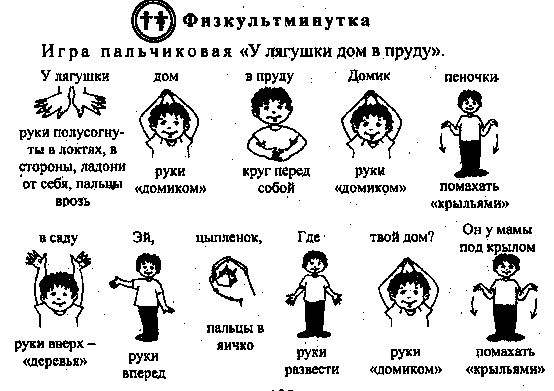 Теперь мы с вами готовы к работе. Приступаем к конструированию.Конструирование КаруселиА вам нравятся карусели?Что вам нравится в них больше всего?Как вы думаете, какой простой механизм заставляет карусель крутиться?Какие детали нам потребуются для сборки карусель?Давайте построим карусель!Соберите модель карусели А6 и заставьте ее вращаться (обучащиеся вместе с педагогом собирают модель карусели).Определите вид шестерней и сосчитайте количество зубцов на каждой из них.(В данной модели используются две шестерни: прямозубая 8-зубчатая и корончатая 24-зубчатая)Слайд 17Соберите модель карусели А7 и заставьте ее вращаться (обучащиеся вместе с педагогом собирают модель карусели).Определите вид шестерней и сосчитайте количество зубцов на каждой из них.(В данной модели используются четыре шестерни: две маленьких прямозубых 8-зубчатых,корончатая 24-зубчатая и большая прямозубая с 40 зубцами)Сравните модели каруселей А6 и А7.Объясните, чем отличаются модели?Как вы думаете, какая карусель будет вращаться быстрее? Почему?Вывод:Модель карусели А7 вращается быстрее, потому что используется конфигурация, повышающая скорость, с 40-зубчатой ведущей шестерней и 24-зубчатой ведомой.Практическая работа. Сборка модели «Карусель».Обучающиеся собирают конструкцию по предложенному порядку сборки.Перед началом сборки вместе с педагогом определить вид шестерней.(В данной модели используются четыре шестерни: две корончатые 24-зубчатые, одна маленькая 8-зубчатая, одна прямозубая с 12 зубцами).РефлексияС какой деталью мы сегодня познакомились?Как сделать так чтобы одна шестеренка раскручивала другую?Когда карусель будет крутиться быстрее, а когда медленнее?Все ли у вас получилось сегодня на занятии? Что не получилось? Какие были трудности?